ESTADO DO RIO GRANDE DO SUL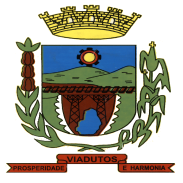 PREFEITURA MUNICIPAL DE VIADUTOSCOMUNICADORef.: EDITAL Nº 047/2023 – CHAMAMENTO PÚBLICO nº 001/2023 - INCUBADORA EMPRESARIALConforme documentos apensos ao processo, a empresa José Pereira da Silva E Cia Ltda., foi classificada com pontuação total de 70 (setenta) pontos.Fica aberto o prazo de recursos referentes à fase de classificação, conforme previsto no Edital nº 047/2023.Os autos do processo estão com vista franqueada aos interessados, no horário de funcionamento da Prefeitura Municipal. A integra da ata se encontra disponível no site: https://www.viadutos.rs.gov.br/pagina/834/edital-047-2023-chamamento-publico-001-2023-incubadora-empresarial.Viadutos, 21 de dezembro de 2023.Comissão 